5ο ΠΑΝΕΛΛΗΝΙΟ ΣΥΝΕΔΡΙΟ ΦΟΙΤΗΤΩΝ ΑΡΧΑΙΟΛΟΓΙΑΣ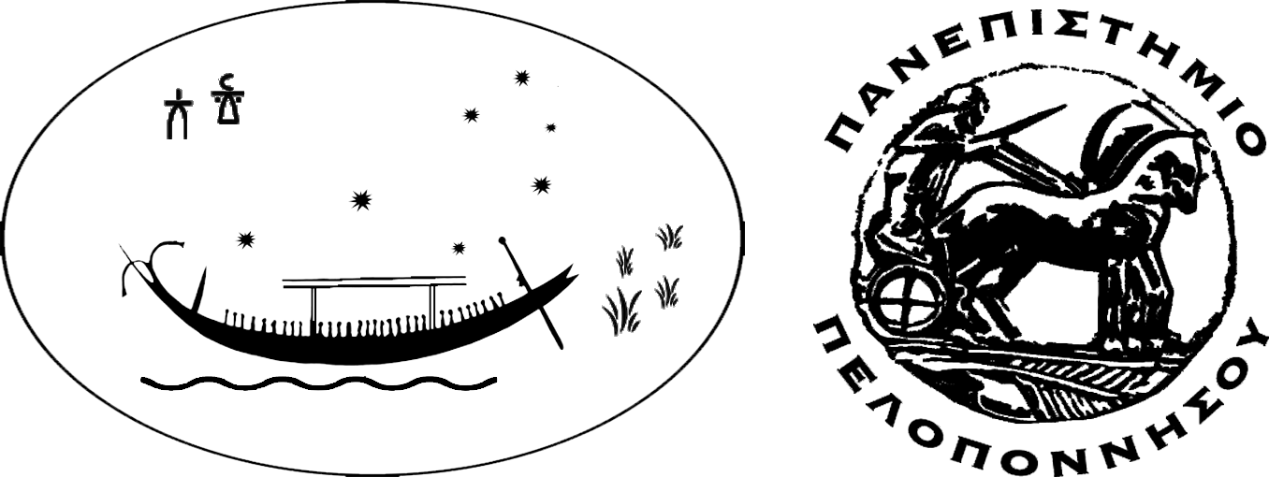 «Σῆμα Πολύτροπον»Ένα διεπιστημονικό αρχαιολογικό ταξίδι από τον κόσμο των συμβόλων στην πράξη της ερμηνείας5-7 Μαίου 2017 – ΚαλαμάταΠανεπιστήμιο ΠελοποννήσουΣχολή Ανθρωπιστικών Επιστημών και Πολιτισμικών ΣπουδώνΑμφιθέατρο «Ν. Πολίτης»ΕΝΤΥΠΟ ΣΥΜΜΕΤΟΧΗΣΠαρακαλούμε συμπληρώστε το παρόν έντυπο και αποστείλετέ το ηλεκτρονικά μαζί με την περίληψή σας στην ηλεκτρονική διεύθυνση archaeosoul.uop.abstracts@gmail.com  μέχρι και τις 27 Φεβρουαρίου 2017. Το αρχείο που θα επισυνάψετε θα πρέπει να φέρει το όνομα:  «ΟΝ/ΝΥΜΟ ΑΙΤΟΥΝΤΟΣ-ΕΝΤΥΠΟ ΣΥΜΜΕΤΟΧΗΣ»Παρακαλούμε επιλέξτε την μορφή της παρουσίασής σας, γράφοντας ένα «ΝΑΙ» στην επιλογή σας. Να θυμήσουμε ότι: Για την τελική μορφή της ανακοίνωσης (προφορική ή ανηρτημένη) θα αποφασίσει η Επιστημονική Επιτροπή του Συνεδρίου.  Ημ/νία- Τόπος                                                                                                                                   Ο/Η   Δηλών/ούσα                                                                                                                                            (ηλεκτρονική υπογραφή)ΟΝΟΜΑ:  ΕΠΙΘΕΤΟ:  ΠΑΝΕΠΙΣΤΗΜΙΑΚΟ ΙΔΡΥΜΑ:  ΤΜΗΜΑ:ΕΠΙΠΕΔΟ ΣΠΟΥΔΩΝ:E-MAIL: TΗΛΕΦΩΝΟ:ΤΙΤΛΟΣ ΠΕΡΙΛΗΨΗΣ:  «.............»Προφορική παρουσίαση με pptΑνηρτημένη ανακοίνωση (poster)